АО «Реестр»Рег. № ______________дата __.__.____ __________________________ (подпись и ФИО сотрудника Регистратора)ЗАЯВЛЕНИЕ О ПЕРЕЧИСЛЕНИИ ДЕНЕЖНЫХ СРЕДСТВ		В связи с получением Требования о выкупе ценных бумаг Акционерного общества «Белая Дача», а также в соответствии с п. 6.1. ст. 84.8 Федерального закона «Об акционерных обществах» прошу выплату причитающихся денежных средств за выкупаемые акции Акционерного общества «Белая Дача» осуществить по следующим реквизитам банковского счета: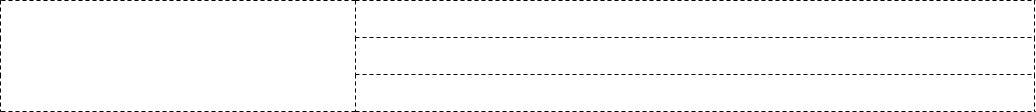 Дата заполнения и подписания Заявления _____ ____________ 2023 г.Семёнов Виктор АлександровичФамилия, имя, отчество лица, направившего Требование о выкупе ценных бумаг129090, г. Москва, Большой Балканский пер., дом 20, стр.1Адрес Регистратора для направления ЗаявленийАкционер: Фамилия Имя Отчество / Полное фирменное наименованиепаспортные данные: серия, номер, когда и кем выдан; дата рождения / ОГРН, дата присвоенияадрес регистрации физического лица / место нахождения, адрес юридического лицаконтактный телефон, адрес электронной почтыБИКИНН БанкаИНН БанкаИНН БанкаИНН БанкаИНН БанкаНаименование БанкаНаименование БанкаНаименование БанкаНаименование БанкаНаименование БанкаРасчетный счет (р/с)Расчетный счет (р/с)Расчетный счет (р/с)Расчетный счет (р/с)Расчетный счет (р/с)Лицевой счет (л/с)Лицевой счет (л/с)Лицевой счет (л/с)Лицевой счет (л/с)Лицевой счет (л/с)Корреспондентский счет (к/с)Корреспондентский счет (к/с)Корреспондентский счет (к/с)Корреспондентский счет (к/с)Корреспондентский счет (к/с)Наименование получателя денежных средств (должно совпадать с ФИО Заявителя)Наименование получателя денежных средств (должно совпадать с ФИО Заявителя)Наименование получателя денежных средств (должно совпадать с ФИО Заявителя)Наименование получателя денежных средств (должно совпадать с ФИО Заявителя)Наименование получателя денежных средств (должно совпадать с ФИО Заявителя)Наименование получателя денежных средств (должно совпадать с ФИО Заявителя)Наименование получателя денежных средств (должно совпадать с ФИО Заявителя)Наименование получателя денежных средств (должно совпадать с ФИО Заявителя)ИНН Заявителя, КПП (для юридических лиц)ИНН Заявителя, КПП (для юридических лиц)ИНН Заявителя, КПП (для юридических лиц)ИНН Заявителя, КПП (для юридических лиц)ИНН Заявителя, КПП (для юридических лиц)ИНН Заявителя, КПП (для юридических лиц)ИНН Заявителя, КПП (для юридических лиц)ИНН Заявителя, КПП (для юридических лиц)Подпись и собственноручная расшифровка подписи акционера (его уполномоченного представителя) 